.SECT:1 BACK,SWEEP,WEAVE R,ROCK,RECOVER,1/4 L,FULL TURN,1/2,BACK,COASTER 1/8SECT:2 FWD,1/4,BACK,COASTER,FWD FULL TURN,FWD,RUN 5/8,SWEEPSECT:3 CROSS,1/4,BACK,RECOVER,1/2,BACK,SWEEP,WEAVE L,ROCK,RECOVER 1/4SECT:4 2 X 1/2 PIVOTS ( OR ROCKING CHAIR) BASIC N/C,SIDE,BEHIND,1/4,SIDE,ROCK,RECOVERThere are no tags or restarts but there is a pause between the end of the 2nd walland the beginning of the 3rd wall.The 3rd wall starts when the piano starts playingFINISH - SECT: 4 AFTER THE 2 HALF PIVOTS TURN A FURTHER 1/4 R,STEP TO LEFT TO FINISH AT FRONTLike Everybody Else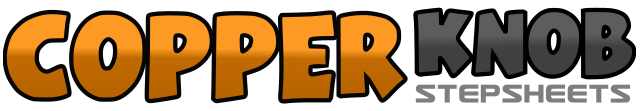 .......Count:32Wall:2Level:Intermediate.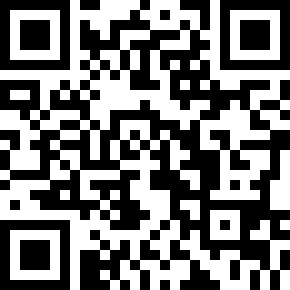 Choreographer:Myra Harrold (SCO) - November 2020Myra Harrold (SCO) - November 2020Myra Harrold (SCO) - November 2020Myra Harrold (SCO) - November 2020Myra Harrold (SCO) - November 2020.Music:Everybody Else - Alisan Porter : (Album: Pink Cloud)Everybody Else - Alisan Porter : (Album: Pink Cloud)Everybody Else - Alisan Porter : (Album: Pink Cloud)Everybody Else - Alisan Porter : (Album: Pink Cloud)Everybody Else - Alisan Porter : (Album: Pink Cloud)........1,2&3,4&Rf Back Sweep Lf (1) Lf Behind Rf (2) Rf To R (&) Rock Lf Over Rf (3) Recover On Rf (4) Pivot 1/4 L,Lf Fwd (&) (9)5,6&7Rf Fwd Spiral Full Turn L (5) Lf Fwd (6) Pivot 1/2 L Rf Back (&) Lf Back (7) (3)8&1Rf Back (8) Lf To L (&) Pivot 1/8 L,Rf Fwd (1) (1.30 Diagonal)2&3Lf Fwd (2) Pivot 1/4 L,Rf Back (&) Lf Back (3) (10.30 Diagonal)4&5,6,7Rf Back (4) Close Lf To Rf (&) Rf Fwd (5)Lf Fwd Spiral Full Turn R (6)Rf Fwd (7) (10.30 Diagonal)8&1Turning 1/8 L Lf Fwd,1/4 L Rf Fwd,1/4 L Lf Fwd,Sweep Rf Fwd (3) (Run These Steps In A 5/8 Arc)2&3Cross Rf Over (2) Pivot 1/4 R,Lf Back (&) Rock Rf Back (3) (6)4&5Recover On Lf (4) Pivot 1/2 L,Rf Back (&) Lf Back,Sweep Rf Back (5) (12)6&7,8&Rf Behind Lf (6)Lf To L (&) Rock Rf Over Lf (7) Recover On Lf (8) Pivot 1/4 R,Rf Fwd (&) (3)1&2&3Lf Fwd (1) Pivot 1/2 R,Step On Rf (&) Lf Fwd (2) Pivot 1/2 R,Step On Rf (&)Slide Lf To L (3) (3)4&5,6&Rock Rf Behind Lf (4) Recover On Lf (&) Slide Rf To R (5) Lf Behind Rf (6) Pivot 1/4 R,Rf Fwd (&) (6)7,8,&Slide Lf To L Side (7) Rock Rf To R (8) Recover On Lf (&) (6